DIRECCIÓN GENERAL DEL PRESUPUESTOEstructura Organizativa: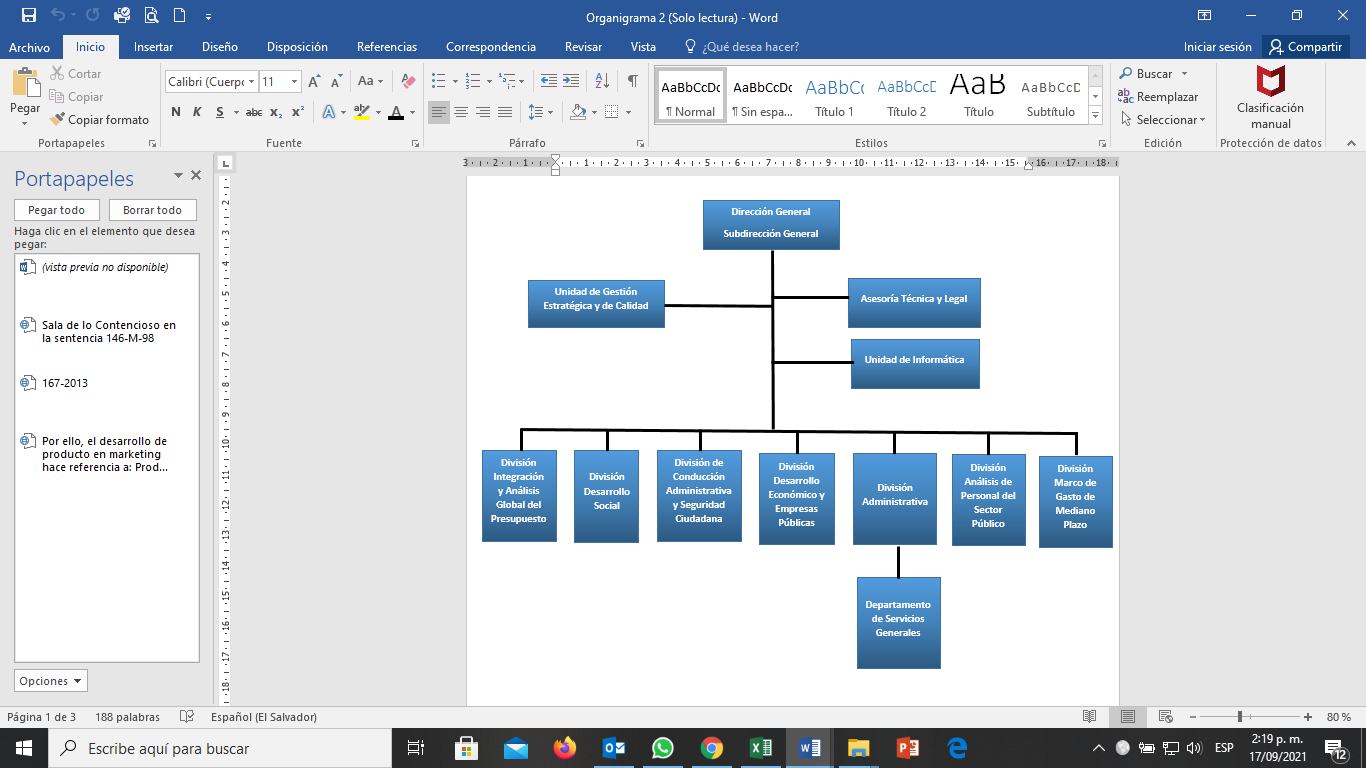 Detalle de Funciones:ResponsableFuncionesFuncionesFuncionesGéneroTotalLic. Carlos Gustavo Salazar Alvarado Licda. Laura Michelle Arce de AguilarPlanificar, dirigir y evaluar el desarrollo del Proceso Presupuestario. Proporcionar asistencia técnica a las entidades del Sector Público regido por la Ley Orgánica de Administración Financiera del Estado.Conducir, normar y realizar los procesos de formulación, ejecución, seguimiento y evaluación presupuestaria del Sector Público, en coordinación con las entidades correspondientes.Planificar, dirigir y evaluar el desarrollo del Proceso Presupuestario. Proporcionar asistencia técnica a las entidades del Sector Público regido por la Ley Orgánica de Administración Financiera del Estado.Conducir, normar y realizar los procesos de formulación, ejecución, seguimiento y evaluación presupuestaria del Sector Público, en coordinación con las entidades correspondientes.Planificar, dirigir y evaluar el desarrollo del Proceso Presupuestario. Proporcionar asistencia técnica a las entidades del Sector Público regido por la Ley Orgánica de Administración Financiera del Estado.Conducir, normar y realizar los procesos de formulación, ejecución, seguimiento y evaluación presupuestaria del Sector Público, en coordinación con las entidades correspondientes.    1 H4 M5Dirección General / Subdirección General – Dependencia de Ministro y Viceministro de HaciendaDirección General / Subdirección General – Dependencia de Ministro y Viceministro de HaciendaDirección General / Subdirección General – Dependencia de Ministro y Viceministro de HaciendaDirección General / Subdirección General – Dependencia de Ministro y Viceministro de HaciendaDirección General / Subdirección General – Dependencia de Ministro y Viceministro de HaciendaDirección General / Subdirección General – Dependencia de Ministro y Viceministro de HaciendaIng. Luis Alfredo Espinal ClarosDirigir los procesos técnicos en el área de Informática, administrando eficientemente los recursos, proporcionando asistencia técnica a usuarios de la DGP y desarrollando nuevas aplicaciones informáticas.Dirigir los procesos técnicos en el área de Informática, administrando eficientemente los recursos, proporcionando asistencia técnica a usuarios de la DGP y desarrollando nuevas aplicaciones informáticas.Dirigir los procesos técnicos en el área de Informática, administrando eficientemente los recursos, proporcionando asistencia técnica a usuarios de la DGP y desarrollando nuevas aplicaciones informáticas.5 H1 M6Unidad de Informática – Staff DirecciónUnidad de Informática – Staff DirecciónUnidad de Informática – Staff DirecciónUnidad de Informática – Staff DirecciónUnidad de Informática – Staff DirecciónUnidad de Informática – Staff DirecciónLicda. Yanira Marisol Velásquez ChévezPlanificar y coordinar el proceso de ejecución y seguimiento de los Sistemas de Gestión de Calidad, Seguridad de la Información, así como de los Proyectos Estratégicos Institucionales y otras actividades del quehacer institucional.Planificar y coordinar el proceso de ejecución y seguimiento de los Sistemas de Gestión de Calidad, Seguridad de la Información, así como de los Proyectos Estratégicos Institucionales y otras actividades del quehacer institucional.Planificar y coordinar el proceso de ejecución y seguimiento de los Sistemas de Gestión de Calidad, Seguridad de la Información, así como de los Proyectos Estratégicos Institucionales y otras actividades del quehacer institucional.1 H1 M2Unidad de Gestión Estratégica y de Calidad – Staff de DirecciónUnidad de Gestión Estratégica y de Calidad – Staff de DirecciónUnidad de Gestión Estratégica y de Calidad – Staff de DirecciónUnidad de Gestión Estratégica y de Calidad – Staff de DirecciónUnidad de Gestión Estratégica y de Calidad – Staff de DirecciónUnidad de Gestión Estratégica y de Calidad – Staff de DirecciónLic. Abelino de Jesús López PilíaRealizar actividades relacionadas con la elaboración y presentación de lineamientos de la Política Presupuestaria y Normas para el Proceso de Formulación del Presupuesto; así como las relacionadas con la integración y consolidación del Proyecto de Ley de Presupuesto y de Salarios.Realizar actividades relacionadas con la elaboración y presentación de lineamientos de la Política Presupuestaria y Normas para el Proceso de Formulación del Presupuesto; así como las relacionadas con la integración y consolidación del Proyecto de Ley de Presupuesto y de Salarios.Realizar actividades relacionadas con la elaboración y presentación de lineamientos de la Política Presupuestaria y Normas para el Proceso de Formulación del Presupuesto; así como las relacionadas con la integración y consolidación del Proyecto de Ley de Presupuesto y de Salarios.5 H3 M8División de Integración y Análisis Global del Presupuesto – Dependencia de DirecciónDivisión de Integración y Análisis Global del Presupuesto – Dependencia de DirecciónDivisión de Integración y Análisis Global del Presupuesto – Dependencia de DirecciónDivisión de Integración y Análisis Global del Presupuesto – Dependencia de DirecciónDivisión de Integración y Análisis Global del Presupuesto – Dependencia de DirecciónDivisión de Integración y Análisis Global del Presupuesto – Dependencia de DirecciónLic. Elías Eliseo Mazariego Hernández Lic. Oscar Francisco Ramírez LópezLic. Rubén Alirio Pérez AlvaradoPlanificar y desarrollar el Proceso Presupuestario de las Instituciones del Sector Público No Financiero.Planificar y desarrollar el Proceso Presupuestario de las Instituciones del Sector Público No Financiero.Planificar y desarrollar el Proceso Presupuestario de las Instituciones del Sector Público No Financiero.29 H19 M48División de Desarrollo Social, División de Desarrollo Económico y Empresas Públicas, División de Conducción Administrativa y Seguridad Ciudadana – Dependencia de Dirección.División de Desarrollo Social, División de Desarrollo Económico y Empresas Públicas, División de Conducción Administrativa y Seguridad Ciudadana – Dependencia de Dirección.División de Desarrollo Social, División de Desarrollo Económico y Empresas Públicas, División de Conducción Administrativa y Seguridad Ciudadana – Dependencia de Dirección.División de Desarrollo Social, División de Desarrollo Económico y Empresas Públicas, División de Conducción Administrativa y Seguridad Ciudadana – Dependencia de Dirección.División de Desarrollo Social, División de Desarrollo Económico y Empresas Públicas, División de Conducción Administrativa y Seguridad Ciudadana – Dependencia de Dirección.División de Desarrollo Social, División de Desarrollo Económico y Empresas Públicas, División de Conducción Administrativa y Seguridad Ciudadana – Dependencia de Dirección.Lic. Juan Mauricio Fuentes GonzálezCoordinar las actividades relacionadas con la implementación del Presupuesto por Programas con Enfoque de Resultados, en las Instituciones del Sector Público no Financiero.Coordinar las actividades relacionadas con la implementación del Presupuesto por Programas con Enfoque de Resultados, en las Instituciones del Sector Público no Financiero.Coordinar las actividades relacionadas con la implementación del Presupuesto por Programas con Enfoque de Resultados, en las Instituciones del Sector Público no Financiero.3 H4 M7División Marco de Gasto de Mediano Plazo – Dependencia de DirecciónDivisión Marco de Gasto de Mediano Plazo – Dependencia de DirecciónDivisión Marco de Gasto de Mediano Plazo – Dependencia de DirecciónDivisión Marco de Gasto de Mediano Plazo – Dependencia de DirecciónDivisión Marco de Gasto de Mediano Plazo – Dependencia de DirecciónDivisión Marco de Gasto de Mediano Plazo – Dependencia de DirecciónSr. Fausto Daniel Lenchoni Méndez  Arq. Lourdes Sofía Castillo AguilarCoordinar  la  gestión  administrativa  de  la  DGP,  administrando  los procesos de compras, activo fijo y de recursos materiales.Coordinar  la  gestión  administrativa  de  la  DGP,  administrando  los procesos de compras, activo fijo y de recursos materiales.Coordinar  la  gestión  administrativa  de  la  DGP,  administrando  los procesos de compras, activo fijo y de recursos materiales.10 H6 M16División Administrativa – Dependencia de DirecciónDivisión Administrativa – Dependencia de DirecciónDivisión Administrativa – Dependencia de DirecciónDivisión Administrativa – Dependencia de DirecciónDivisión Administrativa – Dependencia de DirecciónDivisión Administrativa – Dependencia de DirecciónLicda. Carmen Elizabeth Batres LunaInvestigar y analizar las solicitudes de autorización de nombramientos y contrataciones de personal, presentadas por las Instituciones del Sector Público, de acuerdo a políticas, normas y procedimientos establecidos.Investigar y analizar las solicitudes de autorización de nombramientos y contrataciones de personal, presentadas por las Instituciones del Sector Público, de acuerdo a políticas, normas y procedimientos establecidos.Investigar y analizar las solicitudes de autorización de nombramientos y contrataciones de personal, presentadas por las Instituciones del Sector Público, de acuerdo a políticas, normas y procedimientos establecidos.9 M9División Análisis de Personal del Sector Público – Dependencia de DirecciónDivisión Análisis de Personal del Sector Público – Dependencia de DirecciónDivisión Análisis de Personal del Sector Público – Dependencia de DirecciónDivisión Análisis de Personal del Sector Público – Dependencia de DirecciónDivisión Análisis de Personal del Sector Público – Dependencia de DirecciónDivisión Análisis de Personal del Sector Público – Dependencia de DirecciónTotal / M: 47Total / M: 47Total / H: 54Total / Empleados: 101Total / Empleados: 101Total / Empleados: 101